Name …………………………………..…………………………..……. Adm No ……………..Class…………..…… Date……….……………….Student’s signature………………………..232/3PHYSICS(Practical)Paper 3Time 21/2 HOURSBUNAMFAN CLUSTER  EXAMINATION 2021Kenya Certificate of Secondary Education (K.C.S.E)232/3PHYSICS(PRACTICAL)Paper 3Time 21/2 HOURSINSTRUCTIONS TO CANDIDATES1. Write your name, index number, class, date and signature in the spaces provided above.2. This paper consists of two questions 1 and 2.3. Answer all questions in the spaces provided.4. Non-programmable calculators and mathematical tables may be used.5. Show all your workings.This paper consists of 10 printed pages.Candidates should check the question paper to ensure that all pages are printed as indicated and no questions are missingQUESTION 1 	You are provided with the following:	- Two dry cells and a cell holder	- One voltmeter (0 – 5V)	- One ammeter (0 – 1A) or (0 – 2.5A)	- Six resistors labeled AB	- One resistor labeled R	- A switch	- 6 connecting wires with crocodile clip at one end	- Jockey attached to a connecting wire(a)	Set up the circuit as shown in figure 1 (i)	 Close the switch, s.  Read and record the voltmeter and ammeter readings 	                           	V =                                           							(1mark)	I =                                            							(1mark)(ii) 	Determine the value of R given that 						 (1mark)(b) 	Set the circuit as shown in figure 2	 (i) 	With the jockey across resistor 1 as shown in figure 2 above, close the switch, read 		and record the ammeter and voltmeter readings in table.	(ii) 	Repeat the procedure b (i) with crocodile clips across resistors 2, 3, 4, 5 and 6 			respectively, each time recording the corresponding values for V and I in table 1		Table 1						                                  				(6 marks)    (c) On the grid provided plot the graph of p.d (V) (y axis) against I (A)			(5 marks)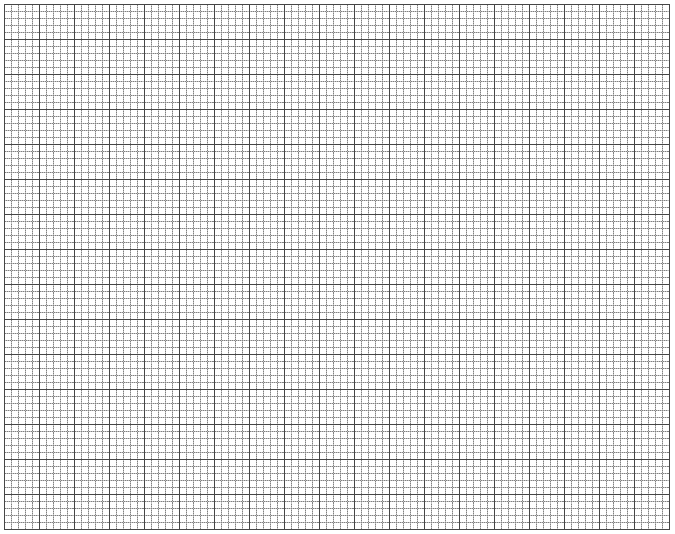 (d)	Determine the slope of the graph 							 (3 marks)(e) 	Given that use your graph and this equation to determine the value of:											          (3 marks)	(i) E	(ii) r PART AYou are provided with the following:- Lump of plasticine- 50g mass- Stand, boss and clamp- 3 pieces of threads- Meter rule- Measuring cylinder - Some water in a beaker(a) 	Put 50ml of water in a measuring cylinder. 	Mould the plasticine into a shape that can fit into the measuring cylinder without touching its wall 	and tie it with the thread and completely immerse it in water in the measuring cylinder to 	determine it volume, V.	V=……………………								(1mark)	V=……………………m3 								(1mark)(b) 	Given that upthrust, U experience by the plasticine in water is U=VꝬg	Where: V – volume of the 20g mass	Ꝭ - density of water (1g/cm3)	g – acceleration due to gravity	Determine upthrust U on the of plasticine 						(2 marks)(c) 	Tie the meter rule with the thread at the center (50cm mark) and suspend it on the stand as 	shown on the figure below.(d) 	Tie 50g mass with the thread and suspend it on the meter rule at a distance d1 = 20cm from 	the center as shown on the figure.e) 	Suspend the plasticine on the meter rule and then adjust distance d2 of the plasticine such that 	the system balances horizontally as shown in the set up below.(f) 	Using the principle of moment determine the weight, W of the plasticine when the system is 	balancing horizontally. 								(2 marks)(g)	 Immerse the suspended plasticine in the water in the measuring cylinder and adjust distance 	d3 of the plasticine such that the system balances horizontally as shown below(h) 	Record the value of d3             							(1mark)                    (i) 	Given  determine the value of R						(2marks)(j) 	Repeat when d1 = 25 									(1mark)(k) 	Average of R										(2 marks)PART B	You are provide with Rectangular glass block Four optical pinsSoft boardPlain paper2 thumb tacksCellotapeVernier calipers (to be shared)30cm Ruler(l) 	Using the vernier calipers provided, measure and record the breadth b of the glass block	b=                                               							(1mark)(m) 	Place the plain sheet of paper on the soft board and fix it using the thumb pins. Place the 	glass block on the soft board and trace its outline. (n) 	Remove the glass block and draw a normal at about 2cm from the end of the longer side of 	the glass block outline.  (o) 	Draw a line at an angle i = 100 from the normal.  Fix two pins P1 and P2 on that line. (p) 	Arrange the glass block and the plane mirror as shown below. (q) 	By observing the images of the pins P1 and P2, locate the position pins P3 and P4 such that 	they appear in a line (no parallax) with pins P1 and P2(r) 	Join the points P3 and P4 and extend them to intersect line P1P2 produced. Measure the 	perpendicular distance Y with the ruler.(s) 	Repeat the procedure for other values of i and complete the table below. 		  (3 marks) (t) 	Determine the average of the values of a						 (2 marks)(u) 	Determine the values of constant k given that 					(1 mark)(v) 	State the quantity represented by answer in (j) above 				(1 mark)QUESTION 1a(i)a(ii)b(ii)cde(i)TOTALMaximum score216533Candidates scoreQUESTION 2abfhijklstuvMaximum score222121213211Candidates scoreNumber of resistors123456p.d. (volts)Current I (Amperes)Angle  i0203040Distance a (cm)